Feladatlap - Kockulás1.Sorold fel a számítógép előnyeit és hátrányait!       HÁTRÁNYAI	                                                                                                   ELŐNYEI2.Állíts fel egy sorrendet az alábbi tevékenységek alapján. Kezd azzal amelyik számodra a legfontosabb !számítógépezés , zenehallgatás, játék barátokkal , olvasás , sportolás, televíziózás............................................................................................................................................................3. Milyen veszélyei lehetnek  a  számítógépes játékoknak és az internetnek?............................................................................................................................................................4. Milyen főbb részei vannak a számítógépeknek? Röviden mutasd be az egyes részek feladatait!.................................................................................................................................................................................................................................................................................................................................................................................................................................................................................5. Add meg a billentyűzeten található három fontosabb billentyű feladatát! 1......................................................................................................................................................2.......................................................................................................................................................3.......................................................................................................................................................6.Kösd össze a képeket a szavakkal!                            várakozás                érdekes                     gyors           	              hasznosizgalom                        kíváncsiság	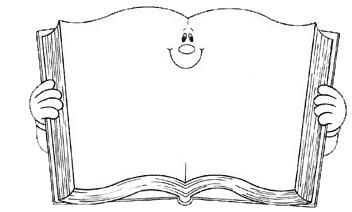 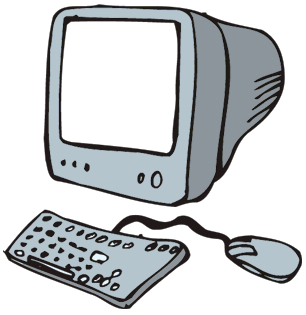                hosszadalmas               függőség           káros                            örömteli7.Mi az ellentéte  a következő szavaknak?értelmes-                                         		 ülni-nyugodt-                                         		 kövér-izgalmas-                                        		nehéz-öröm-                                            		fiatal-8.Készíts egy hétvégi  programot úgy , hogy sorold fel mi mindent lehet csinálni vagy esetleg játszani  anélkül , hogy számítogépeznél!Javítókulcs1.Legalább két előny és két hátrány  helyes megnevezése : 1  pontot ér a teljesen megoldott feladat,   0,25 pont jár szavanként, abban az esetben ha nincs meg mind a négy .2.Helyes sorrend felállításáért 1 pont jár. Kihagyásért viszont csak részpont jár. Lényeges, hogy ne a számítógépezés kerüljön az első helyre.3.Helyesen megfogalmazott válasz és helyesség esetén a feladat 1 pontot ér. Ha nem egész mondatban van megfogalmazva a válasz, csak részpontot kaphat.4.A helyesen bemutatott számítógépek részeiért 0,50 pont jár. A bemutatásáért is 0,50 pont jár, így a helyesen kidolgozott feladat maximális pontszáma 1.5.Három fontosabb billentyű megnevezése.  Billentyűként 0,10 pontot ér.  A billentyű fontosságának bemutatásáért billentyűként  0,20 pont jár. Maximális pontszám 0,90 pont6.Legalább a fele a szavaknak a könyvhöz kötődik. A feladat  1 pontot ér. Abban az esetben ha marad olyan szó amely nincs összehúzva se a könyvel se a számítógéppel , szavanként 0,10 pont levonás jár.7. értelmes-   értelmetlen                           ülni-állninyugodt-  nyugtalan                                 kövér- soványizgalmas-  unalmas                                 nehéz-könnyűöröm-   bánat                                         fiatal-öreg Helyes válaszonként 0,10 pont jár. Lehetnék még más helyes válaszok is, helyességükért is 0,10 pont jár . Teljesen kidolgozott feladatért összesen 0,80 pont jár.8.Feleljen meg az adott témának és követelményeknek: 1 pont Helyesség :1 pontRészletezés:0,30pontÖsszesen : 2,30 pontA feladatok összesen 9 pontot érnek + 1 pont jár hivatalból SZOMBATVASÁRNAP……………………………………………………………………………………………………………………………………...…………………………………………..…………………………………………..………………………………………….………………………………………….…………………………………………………………………………………………………………………………………………………………………………………………………………………………………………………………………………………………………………………………………………………………………